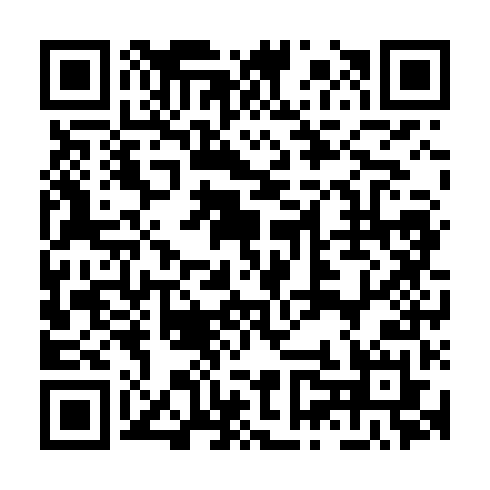 Ramadan times for Bratrouchov, Czech RepublicMon 11 Mar 2024 - Wed 10 Apr 2024High Latitude Method: Angle Based RulePrayer Calculation Method: Muslim World LeagueAsar Calculation Method: HanafiPrayer times provided by https://www.salahtimes.comDateDayFajrSuhurSunriseDhuhrAsrIftarMaghribIsha11Mon4:304:306:2012:084:025:575:577:4012Tue4:284:286:1812:084:045:595:597:4213Wed4:264:266:1612:074:056:006:007:4414Thu4:234:236:1312:074:066:026:027:4515Fri4:214:216:1112:074:086:046:047:4716Sat4:184:186:0912:074:096:056:057:4917Sun4:164:166:0712:064:106:076:077:5118Mon4:144:146:0512:064:126:086:087:5319Tue4:114:116:0212:064:136:106:107:5520Wed4:094:096:0012:054:146:126:127:5721Thu4:064:065:5812:054:166:136:137:5822Fri4:044:045:5612:054:176:156:158:0023Sat4:014:015:5312:054:186:176:178:0224Sun3:583:585:5112:044:196:186:188:0425Mon3:563:565:4912:044:216:206:208:0626Tue3:533:535:4712:044:226:226:228:0827Wed3:513:515:4412:034:236:236:238:1028Thu3:483:485:4212:034:246:256:258:1229Fri3:453:455:4012:034:266:266:268:1430Sat3:433:435:3812:024:276:286:288:1631Sun4:404:406:361:025:287:307:309:181Mon4:374:376:331:025:297:317:319:202Tue4:344:346:311:025:307:337:339:223Wed4:324:326:291:015:327:347:349:254Thu4:294:296:271:015:337:367:369:275Fri4:264:266:251:015:347:387:389:296Sat4:234:236:221:005:357:397:399:317Sun4:214:216:201:005:367:417:419:338Mon4:184:186:181:005:377:437:439:359Tue4:154:156:161:005:387:447:449:3810Wed4:124:126:1412:595:407:467:469:40